List of CV Active Words for CVs and Applications 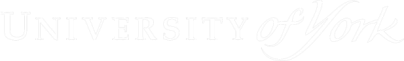 Management/Leadership Skillsadministeredanalysedappointedapprovedassignedattainedauthorisedchairedconsideredconsolidatedcontractedcontrolledconvertedcoordinateddecideddelegateddevelopeddirectedeliminatedemphasisedenforcedenhancedestablishedexecutedgeneratedhandledheadedhiredhostedimprovedincorporatedincreasedinitiatedinspectedinstitutedledmanagedmergedmotivatedorganisedoriginatedoverhauledoversawplannedpresidedprioritisedproducedrecommendedreorganisedreplacedrestoredreviewedscheduled streamlinedstrengthenedsupervisedTeaching Skillsadaptedadvisedclarifiedcoachedcommunicatedconductedcoordinatedcritiqueddevelopedenabledencouragedevaluatedexplainedfacilitatedfocusedguidedindividualisedinformedinstilledinstructedmotivatedpersuadedset goalssimulatedstimulatedtaughttestedtrainedtransmittedtutoredOrganization/Detail Skillsapprovedarrangedcataloguedcategorisedchartedclassifiedcodedcollectedcompiledcorrespondeddistributedexecutedfiledgeneratedimplementedincorporatedinspectedloggedmaintainedmonitoredobtainedoperatedorderedorganisedpreparedprocessedprovidedpurchasedrecordedregisteredreservedrespondedreviewedroutedscheduledscreenedset upsubmittedsuppliedstandardisedsystematisedupdatedvalidatedverifiedTechnical SkillsadaptedassembledbuiltcalculatedcomputedconservedconstructedconverteddebuggeddesigneddetermineddevelopedengineeredfabricatedfortifiedinstalledmaintainedoperatedoverhauledprintedprogrammedrectifiedregulatedremodelledrepairedreplacedrestoredsolvedspecialisedstandardisedstudiedupgradedutilisedCommunication/People SkillsaddressedadvertisedarbitratedarrangedarticulatedauthoredclarifiedcollaboratedcommunicatedcomposedcondensedconferredconsultedcontactedconveyedconvincedcorrespondeddebateddefineddescribeddevelopeddirecteddiscusseddraftededitedelicitedenlistedexplainedexpressedformulatedfurnishedincorporatedinfluencedinteractedinterpretedinterviewedinvolvedjoinedjudgedlecturedlistenedmarketedmediatedmoderatednegotiatedobservedoutlinedparticipatedpersuadedpresentedpromotedproposedpublicisedreconciledrecruitedreferredreinforcedreportedresolvedrespondedsolicitedspecifiedspokesuggestedsummarisedsynthesisedtranslatedwroteResearch Skillsanalysedclarifiedcollected comparedconductedcritiqueddetecteddetermineddiagnosedevaluatedexaminedexperimentedexploredextractedformulatedgatheredidentifiedinspectedinterpretedinterviewedinventedinvestigatedlocatedmeasuredorganisedresearchedsearchedsolvedsummarisedsurveyedsystematisedtestedFinancial/Data SkillsadministeredadjustedallocatedanalysedappraisedassessedauditedbalancedcalculatedcomputedconservedcorrecteddetermineddevelopedestimatedforecastedmanagedmarketedmeasuredplannedprogrammedprojectedreconciledreducedresearchedretrievedCreative skillsactedadaptedbegancombinedconceptualisedcondensedcreatedcustomiseddesigneddevelopeddirecteddisplayeddrewentertainedestablishedfashionedformulatedfoundedillustratedinitiatedinstitutedintegratedintroducedinventedmodelledmodifiedoriginatedperformedphotographedplannedrevisedrevitalisedshapedsolvedMore verbs forAccomplishmentsachievedcompletedexpandedexceededimprovedpioneeredreduced (losses)resolved (issues)restoredspearheadedsucceededsurpassedtransformedwonHelping skillsadaptedadvocatedaidedansweredarrangedassessedassistedcared forclarifiedcoachedcollaboratedcontributedcooperatedcounselleddemonstrateddiagnosededucatedencouragedensuredexpeditedfacilitatedfamiliarisefurtheredguidedhelpedinsuredintervenedmotivatedprovidedreferredrehabilitatedpresentedresolvedsimplifiedsuppliedsupportedvolunteered